                                            Church DirectoryStaff 	Pastor		Rev. Bruce Brown	Office Administrator	Dot Snyder	Preschool Director		Isabelle Dontsop 	Church Treasurer 		Earl Dove	Music Coordinator		Brian Dove 	Flower Coordinator	Isabelle Dontsop	Prayer Chain Coordinator	Brenda Anderson  			Ruling Elders	Fred Entrekin		3/24	Elder 	T. R. Hunter 	 			Inactive	Joe Strube				Elder EmeritusDeacons	Earl Dove 	 	10/23	Finance 	Johnny Wallace	   	3/24	Property	Raymond Wilson   	3/24	Ushers, Property  			Missionaries 	Joe and Ann Lyle - MTW				TaiwanLarry and Sandra Rockwell–MTW	 	PeruBill and Susan Carr – MTW				Sioux Indians, MNMichael and Lindie Wadhams-MTW 	Lummi Indians, WAShaun and Becky Hurrie – MTW 	  South Africa                                                      Need to Reach Us?Rev. Bruce Brown ………………….………. christshousehold@yahoo.com  			704-698-8009 cell			704-875-1182 ext. 6 church 	       Preschool….………………………..…………..	Isabelle Dontsop - 704-947-0228			Dontsop cell 980-248-9306 E-mail……………………….…............	director@prosperitypreschool.comChurch Office…………………..…………..…	704-875-1182 Ext. 4		E-mail……………..…………..………….	email@prosperitychurch.orgWebsite…………………………………………. WWW.prosperitypca.com Church Office Hours………..………..…...	Tues.-Fri. 8:00 AM-12:30 PM	Prayer Chain Coordinator………………..Brenda Anderson                                                                   704-875-2351 - brendaea42@gmail.com      Welcome to Prosperity Church Service!We warmly welcome you to the Prosperity Church Worship Service. We are honored to share this morning service with you as we worship God's risen Son. May you know the love of God and feel His presence, for you are special to the Lord, and to us. We pray that God will touch your life during the service, and that you will know His peaceJesus Appears to Mary Magdalene                               From Sorrow to Indestructible Joy                                               John 20:11-1811 But Mary stood weeping outside the tomb, and as she wept she stooped to look into the tomb. 12 And she saw two angels in white, sitting where the body of Jesus had lain, one at the head and one at the feet. 13 They said to her, “Woman, why are you weeping?” She said to them, “They have taken away my Lord, and I do not know where they have laid him.” 14 Having said this, she turned around and saw Jesus standing, but she did not know that it was Jesus. 15 Jesus said to her, “Woman, why are you weeping? Whom are you seeking?” Supposing him to be the gardener, she said to him, “Sir, if you have carried him away, tell me where you have laid him, and I will take him away.” 16 Jesus said to her, “Mary.” She turned and said to him in Aramaic, “Rabboni!” (which means Teacher). 17 Jesus said to her, “Do not cling to me, for I have not yet ascended to the Father; but go to my brothers and say to them, ‘I am ascending to my Father and your Father, to my God and your God.’” 18 Mary Magdalene went and announced to the disciples, “I have seen the Lord”—and that he had said these things to her.CommunionSince we will be partaking of Communion today, it is good for us to listen to God's Word in 1 Corinthians 11:26-29, telling us to do a self-preparation examination before taking Communion:"For whenever you eat this bread and drink this cup, you proclaim the Lord’s death until he comes. So then, whoever eats the bread or drinks the cup of the Lord in an unworthy manner will be guilty of sinning against the body and blood of the Lord. Everyone ought to examine themselves before they eat of the bread and drink from the cup. For those who eat and drink without discerning the body of Christ eat and drink judgment on themselves.                       Sunday Morning Worship Service Prosperity’s online Worship Service is available, and is posted on our Facebook Page - Prosperity Presbyterian Church at 10 AM. If you would like to view the service through our website check out                                  https://www.prosperitypca.com/worship-services  or listen to the sermon audio at “From Sorrow to Indestructible Joy”—Prosperity PCA                     New Wednesday Night Bible StudyOur Wednesday Night Bible Study will have three weeks off.  A new study will begin May 5, at 7:00 PM. We will continue meeting in the sanctuary, and the links will be the same. Our new Wed. Bible Study will be Daniel: A 12-Week Study.The main purpose of Daniel is to reveal to us who God is…his character, his purposes and  his way of working in the world for the good of his people. The main lesson of Daniel is: Dare to trust in Daniel’s God. Carpet Fund Wonderful news! We are starting a Carpet Fund for purchasing new carpet for the sanctuary. Please pray about this, and if you would like to give, make your check to the Carpet Fund and place it in the plate at the back of the church. If you have questions please contact Pastor Bruce or Earl Dove.                      Church CalendarApril 11, Sunday	Worship Service at 10:00 AMApril 11, Sunday	CommunionApril 13, Tuesday	Trail Life 7:00 PM                                                                                                            Church Families for PrayerSunday, April 11	Bill and Patsy Barnett Monday, April 12          	Victor and Helen Bedu Tuesday, April 13         	Steve and Myra BillingsWednesday, April 14	Bob and Margaret Blackwelder Thursday, April 15	Roger BlackwelderFriday, April 16       	Sarah Bosse and Gina PotterSaturday, April 17	Bruce and Lily Brown FamilyTrail LifeTroop 412 meets each Tuesday at 7:00 PM in the GYM. This is a Christ-centered outdoor program open to boys and young men aged 5-17.                    If you have questions please see Pastor Bruce.       Pray for our Missionaries                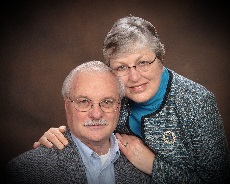    Stan and Donna Armes, Kenya Africa“Last week I was asked to help another ELI (Equipping Leaders Internationally) teacher with a hermeneutics course taught through Zoom. This news was a tremendous encouragement. In March I helped teach 70-80 students in Tanzania. Preparing the lesson itself was time consuming, but also was how to use Zoom effectively. Using Zoom to show Power Point slides is a challenge. Three of us will be sharing three days of six hours of class time.Another teacher and I have been talking about a trip to Kenya the beginning of July. The first week, in Kenya I hope to be teaching                       1 Timothy, which is a church leadership course. In September we are planning a trip to Ghana. This is where I started my work with ELI in 2014. This trip will be a joy because I will be seeing some students whom I have been teaching for several years.”Pray for Stan and Donna for safety as they make these trips and teach pastors so they can go back to their church and share the gospel with their people. 